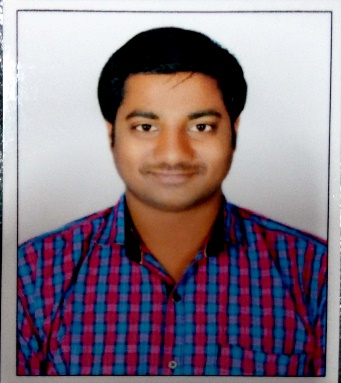 SURESH	Email Id 	: suresh.379920@2freemail.com Availability	: ImmediateCAREER OBJECTIVETo become part of a dynamic, growth-oriented organization where performances is rewarded and have exposure to a competitive environment and challenging responsibilities.PositionDesired:Purchasing Officer/Admin Executive/ Accounting Assistant /Sales& Marketing Executive / Store In charge.WORK EXPERIENCEPurchasing cum Admin Assistant in Electrolux Maintenance & Commercial Services LLC (since September 2013 to April 2017– Abu Dhabi, U.A.E.)Responsibilities:Preparing Purchase Orders.Coordinating with the various departments relating to invoice & payments.Maintaining the inventory for materials & uniform in the store.Preparing the Monthly Timesheets.Maintaining records and follow-up files of purchases, shipments and any related matters.Receiving & Sending Material Quotations.Arranging uniforms for staff as and when required.Visiting the stores as required.Ordering Machineries & Spare Parts.Purchasing of Stationaries.Sending & Receiving Mails.Dealing with the Suppliers.Follow up on orders to ensure that materials are shipped & delivered on scheduled dates.Inspect the quality and quantity of the products received to ensure adherence to specifications.Maintain files including its descriptions of the available supplies.Selecting vendors and placing orders.Responsible for maintaining the records of office inventory.Distributing the stationery supplies as per requirement and updates its inventory.Checking the availability of stationery and other requirements and place an order.Maintaining the records of vital documents.Responsible for checking the cleanliness of office.Responsible for checking the office assets and ensure that all are in good condition.Responsible for handling the petty cash and keeping the record of expenses.Accountant in Virtue Agencies from September 2011- July 2012 - Hyderabad, IndiaResponsibilities:Reviewing work performance of subordinates and taking appropriate action as required.Ensuring that all fund statements like private payments and private insurance are billed on a monthly basis.Handling the responsibility of reviewing and analyzing general ledger accounts for interim and year-end closings Assisting Accounts Receivable Staff and Accounts Payable Supervisor as and when required.Responsible for planning and coordinating with the concerned department for education and training programs for Accounts Staff.Identifying potential issues in the MIS portion of Accounts Receivable.Handling the tasks of reviewing and approving payment coding and monthly invoices.Preparing Sales & Purchase Vouchers.Preparing Sales& Purchase Orders.Preparing Payments& Receipt vouchers.Preparing Credit & Debit notes.Preparing Daily Accounts.Preparing costs centers if needed by the Organization.Maintaining Security settings.Maintaining Data backup and restoring for the safety of Organization.Maintaining good relationship with Customers.Maintaining Cash& Bank books.ACADEMIC PROFILE2013	- M.B.A-Finance & Marketing-from Osmania University, Hyderabad, A.P, India2011	-B.Com (Bachelor of Commerce) – Kakatiya University, A.P, India2008 	-Intermediate from Board of Intermediate Education, A.P, India2006	-   School of Secondary Education from S.S.C Education Board, A.P, IndiaTECHNICAL PROFICIENCYOperating Systems		:   	MS-Windows 2007 and Ms-DosDatabase			: 	MS-OfficeAccounting Packages	: 	Tally ERP 9.0, FocusSTRENGHTSPositive attitude and good in communication skills. Ability to handle critical situations and adapt to any environment.PERSONAL DETAILS	Date of Birth		     :     01-10-1989Gender 		     :     MaleMarital Status	     :     MarriedNationality		     :     IndianLanguages   	                  :     English, Hindi & Telugu